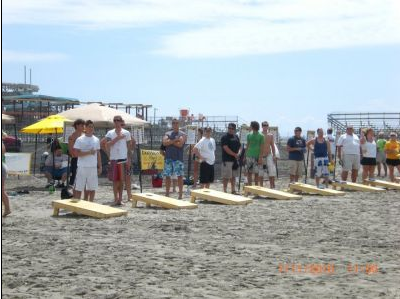 Registration open!!Inaugural LMPA Cornhole Tournament and FundraiserSaturday 12-5 pm, July 30th 2016 Limited to 20 x 2-person teams, open only to LMPA members initially.   Register now to secure your spot!Double elimination tournament – you are guaranteed at least 2 games$20/person entry fee.    Cash prizes and trophies to the top finishers.  Payment due at sign up.There will be 6 houses around the lake where games will be played.    You will need to move to different locations as you advance.    There will be a few pontoons available for transportation if you need it!After the finals, there will be a potluck dinner with the LMPA providing burgers and dogs.2 options to sign up:Online via PayPal or Credit Card :   www.LMPA.org/membership   scroll down to “Cornhole Tournament” or:Send registration form (below) and check for $20 ($40 for a team of 2) to “LMPA”c/o Tina Macconnell,  6 Downey Street, Hopkinton, MA 01748We need Cornhole sets!    If anyone has access to a set of cornhole boards and beanbags please email the LMPA.org@verizon.net. Inaugural LMPA Cornhole Tournament and FundraiserSaturday, July 30th, 2016Name:  ___________________________________________________________Address:  _________________________________________________________Email: ____________________________________________________________Cell phone: ________________________________________________________Do you have a partner?  y/n _____   name of partner _______________________(if you do not have a partner, we will pair you up with another single)Team Name:_________________________________________________________Send this completed form along with a check for $20 ($40 for a team of 2) to “LMPA” c/o Tina Macconnell, 6 Downey Street, Hopkinton, MA 01748